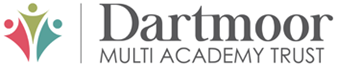 Establishment name: Chagford Cof E Primary School Establishment name: Chagford Cof E Primary School 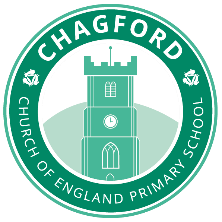 Initial Assessment           Review                              Following Incident           Date of Initial Assessment: 28/11/2021 Assessor(s): EF Date of Review:  Assessor(s):  Date of Initial Assessment: 28/11/2021 Assessor(s): EF Date of Review:  Assessor(s):  Initial Assessment           Review                              Following Incident           Date of Initial Assessment: 28/11/2021 Assessor(s): EF Date of Review:  Assessor(s):  Date of Initial Assessment: 28/11/2021 Assessor(s): EF Date of Review:  Assessor(s):  Activity/Task/Process/Equipment COVID-19 2021  January 11th 2022 (NB Other risk assessment findings and policy arrangements apply where unaffected by COVID-19) Activity/Task/Process/Equipment COVID-19 2021  January 11th 2022 (NB Other risk assessment findings and policy arrangements apply where unaffected by COVID-19) Activity/Task/Process/Equipment COVID-19 2021  January 11th 2022 (NB Other risk assessment findings and policy arrangements apply where unaffected by COVID-19) Activity/Task/Process/Equipment COVID-19 2021  January 11th 2022 (NB Other risk assessment findings and policy arrangements apply where unaffected by COVID-19) Activity/Task/Process/Equipment COVID-19 2021  January 11th 2022 (NB Other risk assessment findings and policy arrangements apply where unaffected by COVID-19) Activity/Task/Process/Equipment COVID-19 2021  January 11th 2022 (NB Other risk assessment findings and policy arrangements apply where unaffected by COVID-19) Summary of changes: All changes in RED Face coverings mandatory for adults in communal areas Summary of changes: All changes in RED Face coverings mandatory for adults in communal areas Summary of changes: All changes in RED Face coverings mandatory for adults in communal areas Summary of changes: All changes in RED Face coverings mandatory for adults in communal areas Summary of changes: All changes in RED Face coverings mandatory for adults in communal areas Summary of changes: All changes in RED Face coverings mandatory for adults in communal areas  New advice from government 14th January 2022Changes to the self-isolation period for those who test positive for COVID-19From Monday 17 January, people who are self-isolating with COVID-19 will have the option to reduce their isolation period after 5 full days if they test negative with a lateral flow device (LFD) test on both day 5 and day 6 and they do not have a temperature. For example, if they test negative on the morning of day 5 and the morning of day 6, they can return to their education or childcare setting immediately on day 6.The first test must be taken no earlier than day 5 of the self-isolation period, and the second must be taken the following day. All test results should be reported to NHS Test and Trace.If the result of either of their tests is positive, they should continue to self-isolate until they get negative results from two LFD tests on consecutive days or until they have completed 10 full days of self-isolation, whichever is earliest.Anyone who is unable to take LFD tests or anyone who continues to have a temperature will need to complete the full 10 day period of self-isolation.Further information on self-isolation for those with COVID-19 is available.New advice from government 11th January 2022Temporary suspension of confirmatory PCR tests in education and childcare settings"Confirmatory PCR testing following a positive result on a lateral flow device (LFD) will be temporarily suspended from today, Tuesday 11 January. This means that for all education and childcare settings, staff and students who have tested (either at home or through ATS) and reported a positive LFD result will no longer be advised to get a confirmatory PCR test.This change is informed by public health advice. With high COVID-19 rates, the risk of a positive LFD result being false is very small. We therefore don’t need to ask people to do a confirmatory PCR unless they:Education and childcare settings are not expected to trace contacts of a positive case as this will remain the responsibility of NHS Test and Trace. From today, Tuesday 11 January, contact tracing is triggered once a positive LFD test is reported."Summary of hierarchy of controls:Government advice states there should be no return to bubblesSchools should use flexibility, for example combining classes where necessary, to ensure schools can stay open.Pupils from Year Seven up are expected to wear masks in school – this does NOT affect children at primary school.Asymptomatic, LFD tests on the sixth and seventh day may reduce isolation time to a minimum of seven full days.Dependent on references and checks, retired teachers and HLTAs can be permitted to cover classes where other staff are not available.Isolation can be reduced from ten days to a minimum of seven if LFD tests, administered no less than twenty four hours apart, on the sixth and seventh days return negative results.Ongoing twice weekly staff asymptomatic LFD testing Face coverings mandatory for adults in circulation spaces and common areas Monitor and isolate all who have symptoms – maintain quarantine arrangements, cooperate with PHE (testing, track and trace)  Continue to protect the vulnerable/highly vulnerable in line with national guidance and by local risk assessment Regular and repeated hand washing/sanitising: on arrival, before food, after washroom visit, on entry/exit to room Good respiratory hygiene practice  New advice from government 14th January 2022Changes to the self-isolation period for those who test positive for COVID-19From Monday 17 January, people who are self-isolating with COVID-19 will have the option to reduce their isolation period after 5 full days if they test negative with a lateral flow device (LFD) test on both day 5 and day 6 and they do not have a temperature. For example, if they test negative on the morning of day 5 and the morning of day 6, they can return to their education or childcare setting immediately on day 6.The first test must be taken no earlier than day 5 of the self-isolation period, and the second must be taken the following day. All test results should be reported to NHS Test and Trace.If the result of either of their tests is positive, they should continue to self-isolate until they get negative results from two LFD tests on consecutive days or until they have completed 10 full days of self-isolation, whichever is earliest.Anyone who is unable to take LFD tests or anyone who continues to have a temperature will need to complete the full 10 day period of self-isolation.Further information on self-isolation for those with COVID-19 is available.New advice from government 11th January 2022Temporary suspension of confirmatory PCR tests in education and childcare settings"Confirmatory PCR testing following a positive result on a lateral flow device (LFD) will be temporarily suspended from today, Tuesday 11 January. This means that for all education and childcare settings, staff and students who have tested (either at home or through ATS) and reported a positive LFD result will no longer be advised to get a confirmatory PCR test.This change is informed by public health advice. With high COVID-19 rates, the risk of a positive LFD result being false is very small. We therefore don’t need to ask people to do a confirmatory PCR unless they:Education and childcare settings are not expected to trace contacts of a positive case as this will remain the responsibility of NHS Test and Trace. From today, Tuesday 11 January, contact tracing is triggered once a positive LFD test is reported."Summary of hierarchy of controls:Government advice states there should be no return to bubblesSchools should use flexibility, for example combining classes where necessary, to ensure schools can stay open.Pupils from Year Seven up are expected to wear masks in school – this does NOT affect children at primary school.Asymptomatic, LFD tests on the sixth and seventh day may reduce isolation time to a minimum of seven full days.Dependent on references and checks, retired teachers and HLTAs can be permitted to cover classes where other staff are not available.Isolation can be reduced from ten days to a minimum of seven if LFD tests, administered no less than twenty four hours apart, on the sixth and seventh days return negative results.Ongoing twice weekly staff asymptomatic LFD testing Face coverings mandatory for adults in circulation spaces and common areas Monitor and isolate all who have symptoms – maintain quarantine arrangements, cooperate with PHE (testing, track and trace)  Continue to protect the vulnerable/highly vulnerable in line with national guidance and by local risk assessment Regular and repeated hand washing/sanitising: on arrival, before food, after washroom visit, on entry/exit to room Good respiratory hygiene practice  Twice daily cleaning regime with focus on frequently touched surfaces (reference to Cleaning document)  Limit sharing of equipment – personal equipment where possible, risk assessment for curriculum areas where equipment has to be shared to identify compensating hygiene controls. Continue to practice good hygiene and cleaning regimes for equipment – School to Risk Assess.   PPE for selected staff who work in close proximity identified in individual risk assessment for staff member or pupil Significant hazard Who/what is at Risk? Risk Risk Risk Control measures in place L S R Essential premises services  Potential for contracting COVID-19 via direct or indirect contact with someone displaying symptoms Staff, students >1 5 >5 Essential site maintenance should continue as normal Contractors entering site will do so by appointment and will abide by hygiene controls Staff or students with symptoms Potential for contracting COVID-19 via direct or indirect contact with someone displaying symptoms Staff, students  	No staff or students to attend if they are symptomatic. Those who display symptoms of one or more of the following: New and continuous cough o high temp >37.8 loss/change to sense of smell/taste must return home as soon as possible and are must undertake a PCR test to authorise any absence. Where a new positive case of covid-19 is identified as being of the Omicron variant close contacts of the infected person may be asked to isolate for ten days. Identification of close contacts is the job of Test and Trace NOT of the school. Isolation can be reduced from ten days to a minimum of seven if LFD tests, administered no less than twenty four hours apart, on the sixth and seventh days return negative results.In most cases, parents and carers will agree that a pupil with symptoms should not attend the school, given the potential risk to others. If a parent or carer insists on a pupil attending your school, you can take the decision to refuse the pupil if, in your reasonable judgement, it is necessary to protect other pupils and staff from possible infection with COVID-19. Your decision would need to be carefully considered in light of all the circumstances and current public health advice. Contact-free thermometer available if needed. Those displaying symptoms are to cover their mouth/nose with a tissue or paper towel until they can leave.    Stocks of tissue, hand-sanitiser and cleaner-sanitiser to be located in this room.  PPE also to be on hand for use by staff assisting this person if this is unavoidable (see First Aid section).  The room must then be cleaned in line with previously circulated guidance.  If visual contamination is evident in the room e.g. saliva on table surfaces etc then PPE in the form of gloves, apron, and respirator to be worn for cleaning.  Contaminated area to be pre-treated with Titan sanitiser.  Identification of positive   Other reasons to report direct to HPT are: Hospital admission with COVID like symptoms o You think you may need to close due to numbers affected Someone in setting has been admitted to hospital o You are getting significant media interest  If escalated to HPT at PHE SW, all instruction received from the HPT would be followed. Increase in positive numbers in school For settings testing pupils, students and staff in asymptomatic test sites after the summer holidays, this section only applies after the initial two tests are complete. Cases identified in the test-on-return period should not trigger extra measures or escalation to the DfE helpline. Whichever of these thresholds is reached first:  Staff, students 2 3 6   Contingency Plan to be developed to respond to increase in number of cases in school which must detail  o roles and responsibilities actions you would take to put it in place quickly e.g additional testing measures, reintroduction of face coverings (exl primary school), shielding or other measures, attendance restrictions in extreme cases on advice of DfE educational continuity: how you would ensure every child receives quantity and quality of education and support to which they are normally entitles how you would communicate changes to all stakeholders  Identifying a group that is likely to have mixed closely will be different for each setting. For schools, this could include: • a 5 children, pupils, students or staff, who are likely to have mixed closely, test positive for COVID-19 within a 10-day period;  10% of children, pupils, students or staff who are likely to have mixed closely test positive for COVID-19 within a 10-day period. When a positive case is identified as Omicron variant, close contacts may be asked to isolate.     form group or subject class • a friendship group mixing at breaktimes • a sports team • a group in an after-school activity Refer to Annex in Contingency framework for guidance.  Ensure you have read the DfE guidance on Contingency framework Contingency framework: education and childcare settings (publishing.service.gov.uk)  Review and reinforce the testing, hygiene and ventilation measures they already have in place. Seek additional public health advice if concerned about transmission in the setting (DfE helpline (0800 046 8687, option 1) Employers should call the Self-Isolation Service Hub on 020 3743 6715 as soon as they are made aware that any of their workers have tested positive Asymptomatic transmission Potential for contracting COVID-19 via direct or indirect contact with someone NOT displaying symptoms Staff, students 1 4 4   Twice-weekly testing for all staff by undertaking LFD test on rotational basis, at 3-4 day interval. Separate risk assessment describes controls, consent process and training requirements for test operatives (various roles) for test venues.  Risk assessment record follows format determined by NHS Track and Trace.  Those testing positive will have to return home to isolate as soon as the notification has been received. They must arrange a full PCR test to confirm to ensure their absence is authorised. If the PCR test is taken within 2 days of the positive lateral flow test, and is negative, it overrides the selftest LFD test and the individual can return to school, as long as they do not have COVID-19 symptoms. Shielding the vulnerable Potential for contracting COVID-19 via direct or indirect contact whilst attending school site with elevated Staff, students, cohabitants of staff/students 1 4 4  All clinically extremely vulnerable (CEV) children and young people should attend their education setting unless they are one of the very small number of children and young people under paediatric or other specialist care who have been advised by their clinician or other specialist not to attend. consequence. Further information is available in the guidance on supporting pupils at school with medical conditions. Risk assessments if in place for CEV/CV staff should be subject to ongoing review and updated if there are significant changes in individual circumstances or work patterns. Risk assessments should be in place for pupils with EHCP to identify additional control measures necessary to control the risks to the individual, their peers and the staff who work with them where determined necessary by the SENDCo. A format has been circulated for this purpose. This process should be led by the SENCO These risk assessments should be subject to ongoing review and updated if there are significant changes in individual circumstances. IHCP to be reviewed to ensure all students with medical needs can attend with all protective elements of plan in place. Social distancing Potential for contracting COVID-19 via direct contact whilst attending school site Staff, students 1 1 1 	 	Not required Hygiene Potential for contracting COVID-19 via indirect contact whilst attending school site Staff, adult cohabitants of students 1 4 4 Hand-hygiene: Ongoing regular hand-hygiene is the principal control for indirect transmission. Hand washing or hand sanitising with alcohol hand sanitiser must be undertaken at the following times: Upon arrival at Tutor base at day’s start After using a washroom o Before and after food Upon entering and leaving any teaching space o After coming in from outside recreation o Upon final departure o After removing PPE or a face covering Therefore, hand- sanitiser must be available at the entrance/s to each teaching space and entrance/exit points. Staff to undertake hand-hygiene after handling pupils’ work. Hand hygiene should also be undertaken after use of any shared resource. Staff should supervise hand-sanitising in teaching spaces. All visitors must wash/sanitise their hands upon arrival and departure. Respiratory hygiene: Good respiratory hygiene – ‘Catch it, Bin it, Kill it’ to be followed and modelled as much as possible. Adults should wear face coverings in communal areas such as corridors, staff room etc. Face coverings are not required in class rooms. Tissues and covered bins to be provided in each room. Behaviours to be taught and modelled at all ages. Regular checks of washrooms must be undertaken to ensure that stocks of soap etc are available. Pupil access to washrooms to be controlled to limit numbers as well as to control behaviour. Toilets will be checked and cleaned throughout the day and students expected to hand sanitise before and after using the toilet. Message to be reinforced by posters displayed around the site. Some pupils with complex needs will struggle to maintain as good respiratory hygiene as their peers. This should be considered in student specific risk assessments in order to support these pupils and the staff working with them. Cleaning: All rooms utilised in the timetable should be cleaned at least daily.  Reduction in displays around rooms to limit clutter and potential for trapped dirt to gather.  Clear desk policy: staff to clear hard surfaces to allow for cleaning.  A cleaner-disinfectant conforming to BSEN1276 is used.    Launder cloths daily or use disposable paper rolls.  Cleaning protocol circulated.  Regularly touched hard-surfaces to be sanitised: tables, desk tops, light switches, keyboards/mouse, phones, taps, and flush handles.  Roving cleaning staff throughout day to clean regularly touched corridor surfaces (door handles, bannisters etc).  Staff to support cleaning after each lesson change; touch points (table-tops, keyboards, etc) to be sanitised between changes of Year Group.    Cleaner-disinfectant and paper towel to be located in teaching spaces for staff to take ownership of cleaning in their own teaching space as the need arises i.e. to clean if a child coughs/sneezes on a desk top etc.  Cleansing wipes to be located by photocopiers to allow users to wipe buttons/touchscreen after each use.  Refer to Cleaning Guidance for full details of cleaning methodology plus COSHH risk assessment details. First Aid Potential for contracting COVID-19 from direct and indirect contact with child due to administration of First Aid  First Aid staff 1 4 4   No Covid specific measures for non Covid related First Aid other than normally practiced.  If people report to First Aid with COVID-19 symptoms, beyond testing temperature if needed, they should NOT be treated by First Aid but should be shown to a separate isolation room where they can be isolated until they return home.  They should be required to cover their mouths with a tissue/paper towel until this happens.  A contactless thermometer is available to take a temperature.  PPE will nevertheless be worn as described above.  Have a room set aside for this eventuality and have a supply of tissues/paper towels on hand. PPE – please note:  PPE for the purposes of infection control in the form of gloves, face masks/respirators and face shields must be used with caution as cross contamination of the virus can occur with PPE.   If disposable gloves are worn, change them frequently by removing them from the wrist and continue to wash your hands. PPE face masks/respirators must be removed by the ear pieces/ties.  Face shields by the back of the securing band. In all cases avoid touching the front of the mask/shield which could be contaminated. Always wash your hands after removing PPE PPE can be a flawed control measure if used incorrectly.  It relies on good fit and correct usage.  It can itself become contaminated.  Do not let wearing PPE lull you into a false sense of security and avoid prolonged close, face to face contact as the control measure of first choice. Briefing document for safe use of PPE circulated. o  Lack of ventilation Potential for contracting COVID-19 via direct contact due to poor ventilation Staff, adult cohabitants of students 1 4 4 Ensure rooms are well ventilated by opening windows and that a comfortable teaching environment is maintained. You should balance the need for increased ventilation while maintaining a comfortable temperature. Identify any poorly ventilated spaces as part of your risk assessment and take steps to improve fresh air flow in these areas, giving particular consideration when holding events where visitors such as parents are on site, for example, school plays. Opening external windows can improve natural ventilation, and in addition, opening internal doors can also assist with creating a throughput of air. If necessary, external opening doors may also be used (if they are not fire doors and where safe to do so).  Air handling units and other mechanical ventilation systems should be used if the school has these.  It should be ensured that these systems are not set to air re-circulation only.  Re-circulating only air-conditioning systems not to be used in place of open windows and fresh air ventilation but can be used where a source of fresh air is provided.  Source of fresh air to be maintained in winter months when weather is colder whilst maintaining statutory minimum temperatures by: Open all windows by a small amount Opening doors to aid cross-ventilation (subject to controls for fire doors above) ‘Flush’ rooms at break times by opening all windows to fullest extent for 2 minutes.   Allow pupils to wear jumpers/hoodies/coats. Cleaning tasks Potential for indirect contracting of COVID-19 whilst undertaking cleaning Cleaning staff 1 4 4    See separate cleaning guidance and associated risk assessments. Cleaners’ PPE to be disposable gloves and disposable or laundered aprons.   FFP2/FFP3/N95 respirators are for direct contact (within 2m for >15minutes) with an individual who is displaying symptoms so should NOT normally be required for these tasks – refer to cleaning guidance. See exception below.  If not disposable, laundered aprons should be washed on the hottest wash possible for the clothing concerned  Removed PPE to be double-bagged for disposal.  A disinfectant/cleaner (either combined or separate) to be used.  Ensure that this has a confirmed viricidal action.    Usual COSHH risk assessment findings to be followed in respect of chemical safety and use. Please refer to Cleaning Guidance for full details of cleaning methodology plus a suggested example cleaner/disinfectant.  	Launder cloths daily or use disposable paper rolls. All staff to follow a ‘clear-desk’ policy to enable regular cleaning of all hard surfaces. Unnecessary paperwork and displays to be removed to allow surfaces to be sanitised. Cleaning of isolation room: if visual contamination is evident in the room e.g. saliva on table surfaces etc then PPE in the form of gloves, apron, and respirator to be worn for clean.  Contaminated area to be pre-treated with Titan sanitiser. Transport Potential for direct and/or indirect contracting of COVID-19 whilst undertaking cleaning Students 2 3 6 The Trust is not the principal duty holder in respect of transport, organised by others. The strategy will therefore be to cooperate with and communicate the risk assessment findings of other partner organisations as well as reinforcing and communicating government guidance for the safe use of general public transport.  DCC Transport Coordination Service risk control measures to apply. In line with government guidance for public transport and dedicated school transport, students will be required to wear a face-covering* Any child, young person or other learner who starts displaying coronavirus symptoms while at their setting should wherever possible be collected by a member of their family or household. Transport provider to clean regularly touched hard surfaces between uses. All passengers alighting from a bus should sanitise hands as soon as possible. Similarly, transport users should sanitise hands before leaving the building to board the bus. *PPE protects the individual from the virus.  A face-covering offers little protection to the individual but it will protect others from the individual by limiting the travel of their breath or cough/sneezes.  See separate guidance on use of face-coverings. School Trips: risk of cancellation  1 3 3 Ensure that any new bookings have adequate financial protection in place. Be aware that the travel list (and broader international travel policy) is subject to change and green list countries may be moved into amber or red. Ensure contingency plans in place to account for changes. Undertake full and thorough risk assessments in relation to all educational visits and ensure that any public health advice, such as hygiene and ventilation requirements, is included as part of that risk assessment. General guidance about educational visits is available and is supported by specialist advice from the Outdoor Education Advisory Panel (OEAP). 